Plan Loire Grandeur NatureQUOI ?  Contexte et objectifsLe bassin de la Loire est riche d’une diversité de patrimoines naturels, paysagers, architecturaux et immatériels. Dans ce cadre, et sur la base de leur intérêt à l’échelle du bassin et de leur rayonnement interrégional, plusieurs actions peuvent être soutenues. Préserver, restaurer et faire mieux connaitre les patrimoines du bassin de la Loire et favoriser l’émergence de nouvelles destinations touristiques L’accompagnement apporté aux territoires du bassin dans la préservation et la restauration de leur patrimoine ainsi que dans la structuration de leur offre touristique,L’amélioration de la connaissance des patrimoines liés au fleuve et aux cours d’eau et leur restauration,L’information et la sensibilisation du public à la diversité et à la richesse des patrimoines et des territoires du bassin de la Loire.Développement et structuration de l’offre de tourisme Nature et Culture durable du bassin de la LoireLe soutien à la structuration de l’offre touristique autour de la Loire, de l’Allier et de leurs affluents, et notamment celle liée au tourisme de proximité,La poursuite du développement des itinérances douces,La structuration de leur gouvernance et de leur animation.QUOI ?  Description des interventions soutenues dans le Programme 1. Préserver, restaurer et faire mieux connaitre des patrimoines du bassin de la Loire et favoriser l’émergence de nouvelles destinations touristiquesLes interventions viseront des territoires remarquables ou à fort potentiels (mobilisation importante des acteurs locaux) et porteront notamment sur :-  les démarches de labellisation et les opérations globales de préservation, de restauration, de valorisation portée par les territoires et déclinées dans un programme d’action cohérent- le plan de gestion du site UNESCO val de Loire- les partages d’expériences et de bonnes pratiques entre territoires ;2. Structurer et développer l’offre de tourisme Nature et Culture durable du bassin de la LoireSoutien au développement et à l’achèvement des itinérances douces à intérêt interrégional en favorisant l’émergence d’itinéraires cyclables le long de la Loire et de ses principaux affluents, en continuité avec les aménagements déjà réalisés. Seront concernés les axes suivants, en cours d’aménagement ou non encore aménagés :V6 – Vélo-route des fleuves incluant la Loire à Vélo,V70 – de la Loire à la Méditerranée incluant la Via-Allier,V71 - Loire amont incluant Paray-le-Monial à Lavoûte-sur-Loire,V46 – Cœur de France de Saint-Amand-Montrond à Audes.Soutien à la mise en place d’une gouvernance coordonnées des itinérances douces et visant à développer le partage d’expériences entre les territoires ainsi qu’une animation et une Promotion des itinérances douces à vocation interrégionale.QUI ?  Bénéficiaires potentielsPersonnes morales de droit public, et notamment : collectivités territoriales et leurs groupements, Etablissement Public Territorial de Bassin (EPTB), services de l’Etat, GIP.Personnes morales de droit privé : associations, entreprises …	OÙ ?  Territoires ciblesSchéma National des Vélo-routes Schémas régionaux des vélo-routesBassin de la Loire QUELLES CONDITIONS ?  Critères de sélection des projetsQUELLES CONDITIONS ?  Modalités de dépôtGuichet (Au fil de l’eau) ou Appel à projets.QUELLES CONDITIONS ?  Conditions favorisantesSans objetQUELLES CONDITIONS ?  Principes horizontauxLes opérations doivent être en cohérence avec les principes horizontaux suivants : égalité des chances, non-discrimination, égalité entre les hommes et les femmes, développement durable, accessibilité aux personnes en situation de handicap et Charte des droits fondamentaux de l’UE.QUELLES CONDITIONS ?  Respect des règles européennesRégimes d’aides d’état notamment mobilisables :  Règlement (UE) n° 2021/1237 de la Commission du 23 juillet 2021 modifiant le Règlement (UE) n° 651/2014 déclarant certaines catégories d’aides compatibles avec le marché intérieur en application des articles 107 et 108 du traité (Régime général d’exemption par catégorie (RGEC)) ;Règlement (UE) n° 1407/2013 de la commission du 18 décembre 2013 relatif à l’application des articles 107 et 108 du traité sur le fonctionnement de l’Union européenne aux aides de minimis ; Règlement UE n° 360/2012 de la commission du 25 avril 2012 relatif à l’application des articles 107 et 108 du traité de fonctionnement de l’Union européenne aux aides de minimis accordés à des entreprises fournissant des services d’intérêt économique général ; Communication de la Commission relative à la notion d’« aide d'État» visée à l'article 107, paragraphe 1, du traité sur le fonctionnement de l'Union européenne, C/2016/2946, OJ C 262, 19.7.2016, p. 1–50 .Eligibilité des dépenses : Règlement (UE, Euratom) n°2018/1046 relatif aux règles financières applicables au budget général de l’Union, dit Omnibus ;Décret n°2022-608 du 21 avril 2022 fixant les règles nationales d’éligibilité des dépenses dans le cadre des programmes cofinancés par les fonds européens structurels et d’investissement (FEDER, FSE +, FEADER, FEAMP) pour la période 2021-2027 ; Commande publique : Code de la Commande Publique ; Ordonnance n°2018-1074 du 26 novembre 2018 relative aux marchés publics ;  Décret n°2018-1075 du 3 décembre 2018 relatif aux marchés publics.MODALITÉS DE FINANCEMENT ?  Dépenses éligiblesDépenses de personnel dédiés à l’opération,Dépenses de travaux et de prestations externes,Coûts directs /indirects (non pris en compte en dépenses directes) sous forme de couts simplifiésMODALITÉS DE FINANCEMENT ?  Options de coûts simplifiésMODALITÉS DE FINANCEMENT ?  Taux d’aide applicables et seuils d’intervention FEDERMODALITÉS DE FINANCEMENT ?  Autres cofinanceurs mobilisables (liste non exhaustive)Etat,Conseil régional, Autres collectivités territoriales,DREAL de bassin Loire-Bretagne /DDT. PERFORMANCE  Indicateurs de réalisation et de résultatPERFORMANCE   Cibles financières à atteindre sur l’action3 555 000 €PERFORMANCE   Instruments financiers applicablesADMINISTRATION   Partie réservée à l’administrationService instructeur : service PO FEDER-FSE – Direction Europe et International – Conseil régional Centre-Val de LoireServices et organismes consultés pour avis : sans objetOrganismes à consulter pour information : DREAL de bassin Loire/Bretagne / DDT / AELB / Conseils régionauxADMINISTRATION   Catégories d’interventionCONTACT   Service(s) en charge de l’instruction des dossiersContact : Conseil régional Centre-Val de Loire, Direction Europe et International, Service Programmation des Fonds européens FEDER FSE+ : ext-europe@centrevaldeloire.fr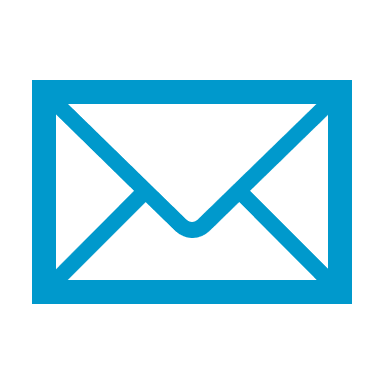 Action n°48Protection, développement et promotion du patrimoine culturel et touristique ligérienAction n°48Protection, développement et promotion du patrimoine culturel et touristique ligérienAction n°48Protection, développement et promotion du patrimoine culturel et touristique ligérienAction n°48Protection, développement et promotion du patrimoine culturel et touristique ligérienDernière approbation10/03/2023Correspondance POI 14-20Actions n° 5, 6 et 8Mobilisable sur l’actionTaux forfaitaires : obligatoire lorsque le coût total du projet est inférieur à 200 000 €Taux forfaitaires : obligatoire lorsque le coût total du projet est inférieur à 200 000 €Taux forfaitaires : obligatoire lorsque le coût total du projet est inférieur à 200 000 €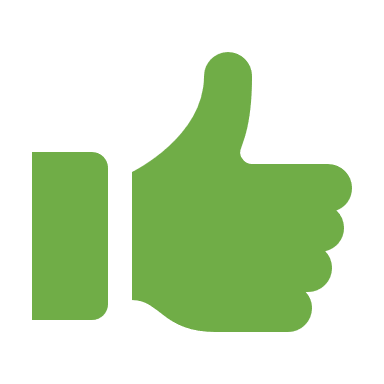 Taux de 40% : forfaitise les coûts hors frais directs de personnel dans la limite de 40% des coûts directs de personnelTaux de 40% : forfaitise les coûts hors frais directs de personnel dans la limite de 40% des coûts directs de personnelTaux de 15% : forfaitise les coûts indirects dans la limite de 15% des coûts directs de personnelTaux de 15% : forfaitise les coûts indirects dans la limite de 15% des coûts directs de personnelTaux de 20% : forfaitise les coûts de personnel directs dans la limite de 20% des coûts directs hors frais de personnel directsTaux de 20% : forfaitise les coûts de personnel directs dans la limite de 20% des coûts directs hors frais de personnel directsTaux de 7% : forfaitise les coûts indirects dans la limite de 7% des coûts directsTaux de 7% : forfaitise les coûts indirects dans la limite de 7% des coûts directsTaux forfaitaire(s) applicable(s) dans d’autres politiques de l’UE pour des opérations similairesTaux forfaitaire(s) applicable(s) dans d’autres politiques de l’UE pour des opérations similaires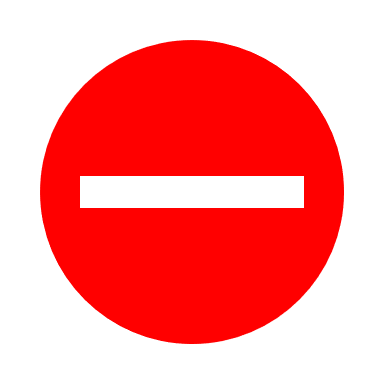 Montants forfaitairesMontants forfaitairesMontants forfaitairesBarème standard de coût unitaireBarème standard de coût unitaireBarème standard de coût unitaireTaux maximum indicatif FEDER du coût total éligible(sous réserve de la règlementation en matière d’aide d’Etat).Pour les infrastructures cyclables les dépenses éligibles sont constituées des études de maitrise d’œuvre, des travaux neufs d’aménagements et de signalisations.Sur ce type de dépenses, le taux d’intervention FEDER est fixée à 30 %.54%Régimes d’aides applicables : Toute base juridique pertinenteRégime Général d’Exemption par Catégorie (RGEC) n°651/2014 du 17 juin 2014. Règlement (UE) n° 360/2012 du 25 avril 2012 relatif aux aides de minimis SIEG (Services d’Intérêt Économique Général). Règlement (UE) n°1407/2013 du 18 décembre 2013 relatif aux aides de minimis. Montant de l’aide FEDER (minimum/maximum)Montant de l’aide FEDER (minimum/maximum)Investissement :Minimum : 50 000 € par projet Maximum : 500 000 € par projetFonctionnement :Minimum : 25 000 € par projetTypeNuméroIntituléValeur 2024Valeur 2029Pièces justificativesRéalisationRCO58Aménagement spécifique de pistes cyclables bénéficiant d’un soutien1040Documents permettant de justifier du nombre de kms concernés et réalisés : diagnostic préalable des travaux, rapport technique établi par le chef de projet ou un expert à l'issue du projetRésultatRCR64Nombre annuel d’usagers des aménagements spécifiques de pistes cyclables26 667Données enquêtes ou études opérateurs et collectivitésMobilisable sur l’action1 – Subvention non remboursable2 – Subvention remboursable3 – Soutien par le biais d’instruments financiers : capital risque et de fonds propres ou équivalent4 – Soutien par le biais d’instruments financiers : prêt ou équivalent5 – Soutien par le biais d’instruments financiers : garantie ou équivalent6 – Soutien par le biais d’instruments financiers : bonifications d’intérêt, contributions aux primes de garantie, soutien technique ou équivalentDomaine d’intervention166 Protection, développement et promotion du patrimoine culturel et des services culturels167 Protection, développement et promotion du patrimoine naturel et de l'écotourisme, autre que les sites Natura 2000Forme de financement01 SubventionMécanisme d’application territorial et approche territoriale20 Autre type d'outil territorial — Zones ruralesEgalité entre les hommes et les femmes03 Neutralité du point de vue de l'égalité entre les hommes et les femmes